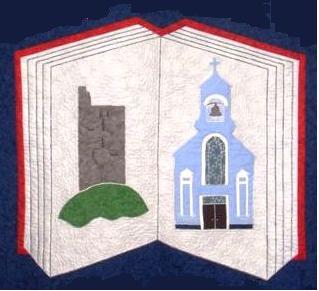 Scoil MháirtínKilworth, Co. CorkTel:   025-68990Email:  kilworthnationalschool@gmail.comThis Application MUST be accompanied by your child's ORIGINAL birth certificate. The school will make a copy of the document(s) submitted and will return all of the original documents.   P.T.O             Office Use only:This form must be returned to the school by 18th February 2022.Any application received after this date will be treated as a late application in accordance with our Admission Policy. A further form requiring more detailed information will be forwarded to you should you be offered a place in the school and accept that place in writing.Data Privacy StatementThe information provided on this form will be used by Scoil Mháirtín to apply the selection criteria for enrolment in Junior Infants, and to allocate school places in accordance with the School’s Admission Policy and the School’s Annual Admission Notice.Where a pupil is admitted to the school, the information will be retained on the pupil’s file.On acceptance of an offer of admission, this information will be entered in the School Administration System (Aladdin) and will be uploaded to the Primary Online Database. The Primary Online Database (POD) is a nationwide individualised database of primary school pupils, hosted by the Department of Education and Skills.In the event of oversubscription, a waiting list of students who were unsuccessful in their application for admission to Scoil Mháirtín due to the school being oversubscribed will be compiled, and will remain valid for the school year in which admission is being sought (See Section 13– School Admission Policy).Where a child’s name is placed on a waiting list, and the child is not admitted to the school, the information provided on this form will be retained for the duration of the school year and will be securely destroyed thereafter.Section 66(6) of the Education (Admission to Schools) Act 2018 allows for the sharing of certain information between schools in order to facilitate the efficient admission of students. The information which may be provided to a patron or another Board of Management for this purpose may include all or any of the following:(i) the date on which an application for admission was received by the school;(ii) the date on which an offer of admission was made by the school;(iii) the date on which an offer of admission was accepted by an applicant;(iv) a student’s personal details including his or her name, address, date of birth and personal public service number (within the meaning of Section 262 of the Social Welfare Consolidation Act 2005).©CPSMA 2020Application for Admission to Junior InfantsSchool Year 2022 – 2023Please note that this form is for application purposes only. The information provided will be used to allocate Junior Infant places in accordance with the School’s Admission Policy/Annual Admission Notice                                                (See : www.kilworthns.ie). Please complete all sections of this form in block capitals.Application for Admission to Junior InfantsSchool Year 2022 – 2023Please note that this form is for application purposes only. The information provided will be used to allocate Junior Infant places in accordance with the School’s Admission Policy/Annual Admission Notice                                                (See : www.kilworthns.ie). Please complete all sections of this form in block capitals.Application for Admission to Junior InfantsSchool Year 2022 – 2023Please note that this form is for application purposes only. The information provided will be used to allocate Junior Infant places in accordance with the School’s Admission Policy/Annual Admission Notice                                                (See : www.kilworthns.ie). Please complete all sections of this form in block capitals.General Information on ChildGeneral Information on ChildGeneral Information on ChildFirst Name:Surname:Surname:PPS Number:DOB:Gender:Home Address: _____________________________________________________________________________________________________________________________________________________________________________________________________________________________________________________________________Eircode:Home Address: _____________________________________________________________________________________________________________________________________________________________________________________________________________________________________________________________________Eircode:Home Address: _____________________________________________________________________________________________________________________________________________________________________________________________________________________________________________________________________Eircode:Siblings in the school:	Yes	      No    	   (Please tick)  Name: 1. __________________________Class: __________ 3. ________________________ Class: __________            2.__________________________ Class: __________ 4. ________________________ Class: __________Siblings in the school:	Yes	      No    	   (Please tick)  Name: 1. __________________________Class: __________ 3. ________________________ Class: __________            2.__________________________ Class: __________ 4. ________________________ Class: __________Siblings in the school:	Yes	      No    	   (Please tick)  Name: 1. __________________________Class: __________ 3. ________________________ Class: __________            2.__________________________ Class: __________ 4. ________________________ Class: __________General Information on Parent(s)/Guardian(s)General Information on Parent(s)/Guardian(s)General Information on Parent(s)/Guardian(s)Parent/Guardian Name:Parent/Guardian Name:Parent/Guardian Name:Address (if different from child’s):Address (if different from child’s):Address (if different from child’s):Mobile No: Mobile No:Mobile No:Email Address:Email Address:Email Address:Declaration: I/We being the Parent(s)/Guardian(s) of the applicant do hereby confirm that the above information is true and accurate and I/we consent to its use as described.Declaration: I/We being the Parent(s)/Guardian(s) of the applicant do hereby confirm that the above information is true and accurate and I/we consent to its use as described.Parent/Guardian’s Signature:Parent/Guardian’s Signature:Date:Date:*Date Application ReceivedDDMMYY*Date Application Received